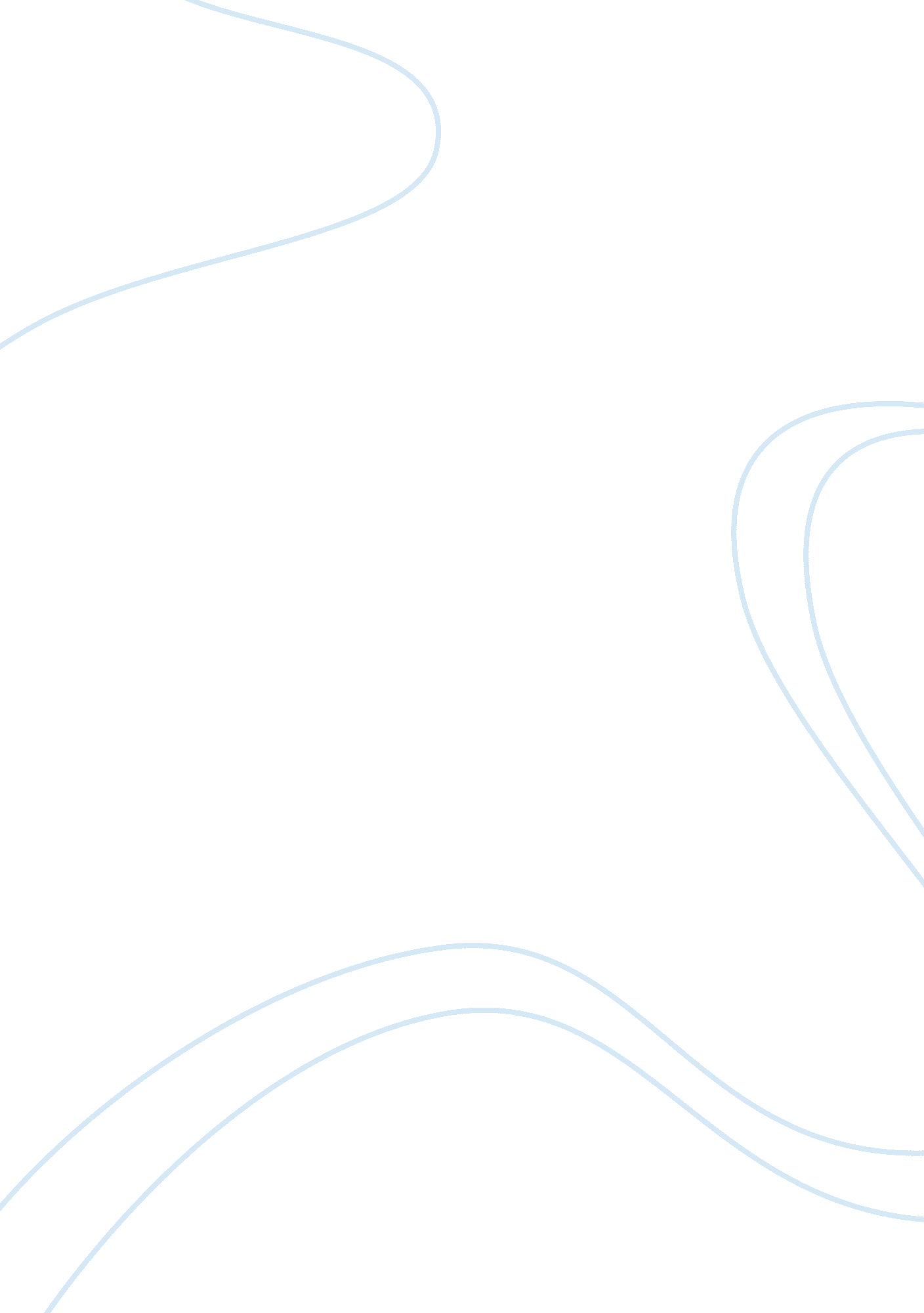 Sample essay on cross cultural training reportDesign, Fashion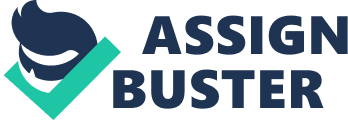 Greece culture and society features great diversity and richness. Greek language is native to the country. The lifestyle of Greece people is influenced by diverse practices and traditions, which eventually affects the culture of the land (Heinrichs, 2002). Greece, a country that has been under the occupation of many countries, has great historical phases. Certainly, all these phases have had an impact upon the society and culture of Greece. 
Since the ancient times, Greece has been famous for its unique traditional fashion and style. The attractive fashion represents the classy choice and the lifestyle of the ancient people. Around the world, many fashion designers research on the ancient Greece fashion, which inspires them. Accordingly, a few famous fashion designers across the world attest to the fact that the Greece fashion gives innovative and unique ideas for new creations. Earlier, the average class of Greek women and men use to wear the same style of clothing, unlike the queens and kings (Stobart & Hopper, 1964). The fabrics and dresses represent a classiness and a high clothing quality standard. In addition, the Greece accessories are as popular as the fashion of Greece. Partly, the accessories include bags, cosmetics, footwear and jewelries. In all circumstances, the accessories are an important element of the Greece fashion. 
Additionally, Greek food is famous throughout the world because it offers an array of delicacies. Essentially, the Greece cuisine gives a typical reflection of the Mediterranean diet and cooking style. Fresh vegetables and fruits are used to add flavor and color to Greek delicacies. Paidaka, Mousaka and Kokorets are some basic Greek recipes that entail the Greece foods and are simply savored. 
Similarly, Greece is famous for its ancient literature. The Greece literature is available, full of its originality because the country's good preservation efforts. The most common works are Odyssey and Homer’s lead. Ancient Greek literature also includes the outstanding works of Sophocles and Aeschylus. Thus, Greece literature with its tremendous affluence and immense resources has influenced the history of world literature in all dimensions. References Heinrichs, A. (2002). Greece. Danbury, CT: Children's Press. 
Stobart, J. C., & Hopper, R. J. (1964). The glory that was Greece: A survey of Hellenic culture and civilization. New York: Hawthorn Books. 